Anmeldung – SchwerpunktbereicheName:								Klasse:	Im Rahmen der Neuen Mittelschule dürfen die SchülerInnen mit Beginn der 7. Schulstufe einen Schwerpunktbereich wählen.  Dieser frei wählbare Bereich, im Ausmaß von einer Wochenstunde, wird halbjährlich geblockt durchgeführt. Den individuellen Eignungen und Neigungen entsprechend, kann ihr Kind aus folgenden Angeboten auswählen:ECDL								  SportItalienisch							  Fotografie und FilmSpanisch							  Kreatives Gestalten	  Naturwissenschaft und Mathematik 			  Ernährung und HaushaltDarstellendes Spiel (Theater)					  Natur erleben und verstehenErste Hilfe – Gesundheit – Soziales - ErnährungFür die Eröffnung eines Schwerpunktbereiches ist eine Mindestteilnehmerzahl erforderlich. Daher kann der Fall eintreten, dass dem Wunsch Ihres Kindes nicht entsprochen werden kann.  Aus diesem Grund sollten Sie eine Ihrem Wunsch entsprechende Reihung (1 – 3) durchführen.Nähere Informationen zu den einzelnen Schwerpunktbereichen können Sie unserer Homepage https://ms-gisingen.vobs.at entnehmen.Abgabe bis spätestens Freitag, 25 . Juni 2021!  															Mit  freundlichen Grüßen         		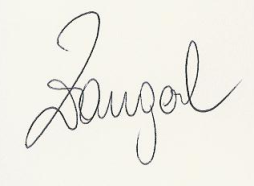                 Dir. Gerold Zangerl			Feldkirch,              Ort, Datum     				        Unterschrift des Erziehungsberechtigten